                                                      Załącznik nr 1  - Opis przedmiotu zamówieniaII. TECZKA AKT POSTĘPOWAŃ SPRAWDZAJĄCYCH1. CHARAKTERYSTYKA  WYROBU1.1. OpisTeczka Akt Postępowań Sprawdzających o wymiarach 220 mm x 315 mm z jednym kołnierzem 30 mm, okładka tektura grubość 2 mm, całe płótno (kolor jasny popiel) o grubości grzbietu 10 mm. Wnętrze oklejone papierem koloru białego, na okładce i grzbiecie nadruk wg rysunku nr 1.1.2. Rysunki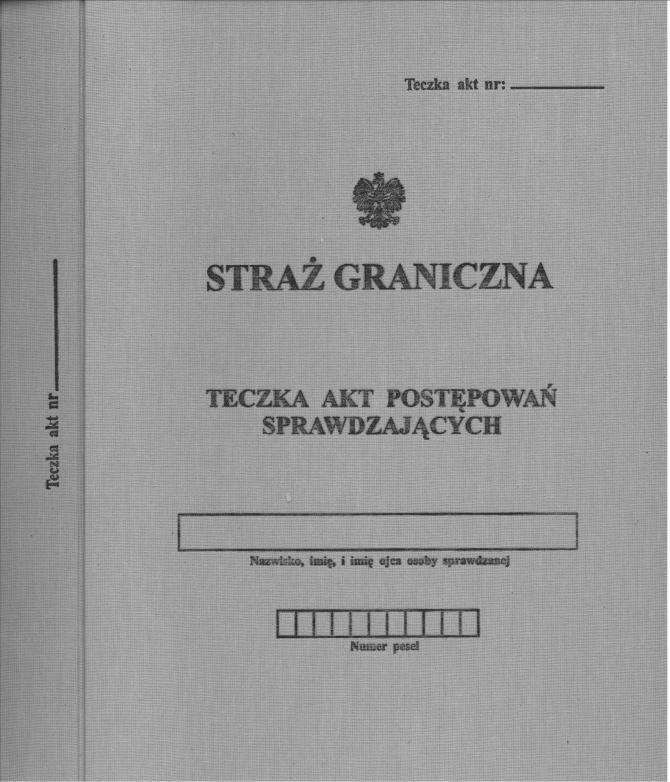 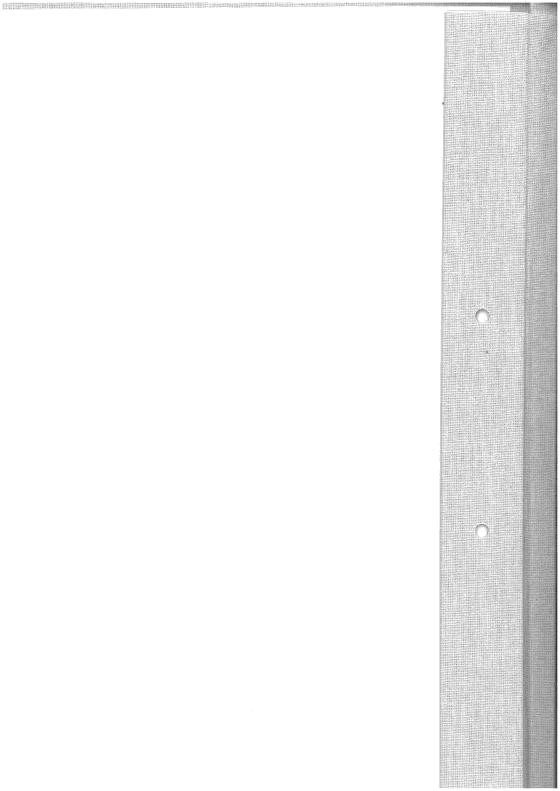 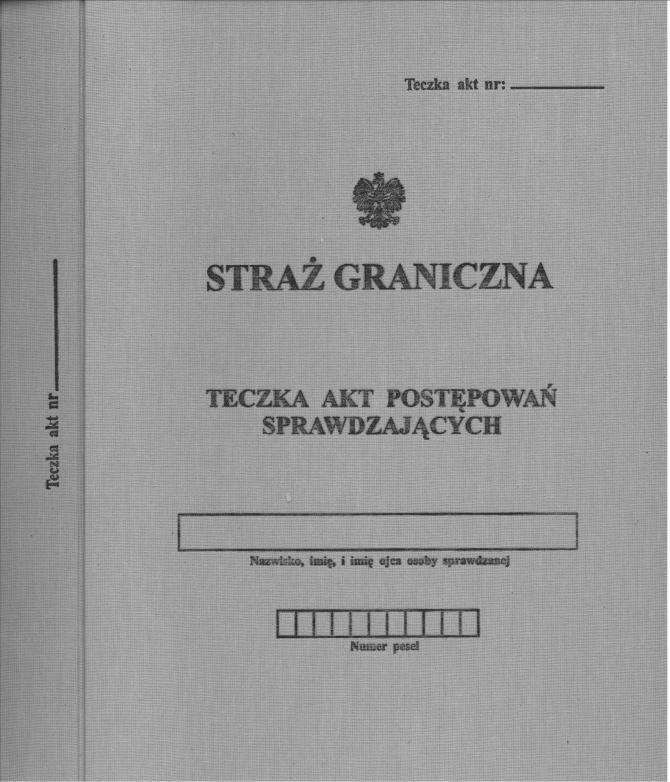 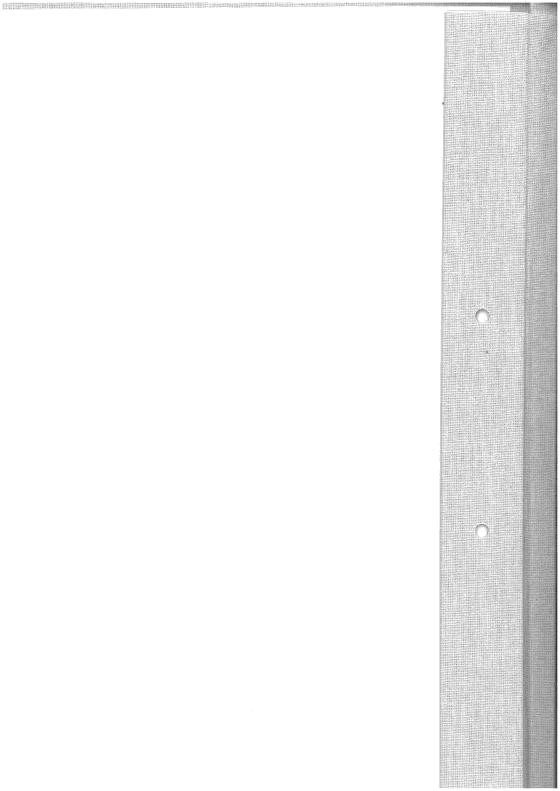 Rysunek 1 – wzór